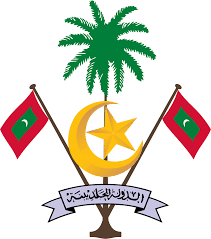 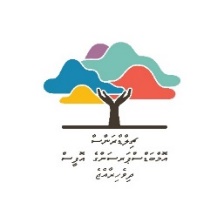 ބިޑް ހުށަހަޅާ ފޯމްއިޢުލާނު ނަންބަރު:   (IUL)483/1/2020/1028 (01 ޑިސެންބަރު 2020)ކުންފުނި / އަގުހުށަހަޅާ ފަރާތުގެ މަޢުލޫމާތު:ތަކެތީގެ އަގާއި މުއްދަތު:ތަޖުރިބާ: މައުލޫމާތު ދެއްވި ފަރާތް:ނަންއެޑްރެސްއައިޑީ ކާޑް / ރެޖިސްޓްރޭޝަން ނަންބަރުގުޅޭނެ ނަންބަރުތަކެތީގެ ތަފްސީލްހުށަހަޅާ އަގުގެ ޖުމްލަ (ޖީ.އެސް.ޓީ ހިމަނައިގެން) ދިވެހި ރުފިޔާއިންމުއްދަތު4 ލެޕްޓޮޕް#މަސައްކަތްމަސައްކަތުގެ އަގު (ރ)ތާރީޚްކުންފުނި/އޮފީސް12345678910ނަންމަޤާމްއައިޑީ ނަންބަރުއެޑްރެސްމޯބައިލް ނަންބަރުސޮއިސްޓޭމްޕް